DSWD DROMIC Report #1 on the Tornado Incident in Rizal, Occidental Mindoroas of 22 September 2019, 4PMSUMMARYOn 18 September 2019, a tornado ripped through Barangays Adela, San Pedro and Sto. Niño, Rizal in Occidental Mindoro. It rendered some of the families homeless due to damage it caused to their houses.Source: DSWD-FO MIMAROPAStatus of Affected Families / Persons A total of 12 families or 51 persons were affected by the tornado incident in Rizal, Occidental Mindoro (see Table 1).Table 1. Number of Affected Families / PersonsNote: Ongoing assessment and validationSource: DSWD-FO MIMAROPAStatus of Displaced Families / PersonsThere are 12 families or 51 persons who are currently staying with their relatives (see Table 2).Table 2. Number of Displaced Families / Persons Outside Evacuation Center            Note: Ongoing assessment and validation                                          Source: DSWD-FO MIMAROPADamaged HousesThere are 12 damaged houses; of which, 3 are totally damaged and 9 are partially damaged (see Table 3).          Table 3. Number of Damaged Houses      Note: Ongoing assessment and validationSource: DSWD-FO MIMAROPAAssistance ProvidedA total of ₱6,750.00 worth of assistance was provided by DSWD to the affected families (see Table 4).Table 4. Cost of Assistance Provided to Affected Families / PersonsNote: Ongoing assessment and validation. Source: DSWD-FO MIMAROPASITUATIONAL REPORTDSWD-DRMBDSWD-FO MIMAROPA*****The Disaster Response Operations Monitoring and Information Center (DROMIC) of the DSWD-DRMB continues to closely coordinate with DSWD-MIMAROPA for significant disaster response updates and assistance provided.Prepared by:MACON J. DEL PRADOJAN ERWIN ANDREW I. ONTANILLAS Releasing OfficerPHOTO DOCUMENTATION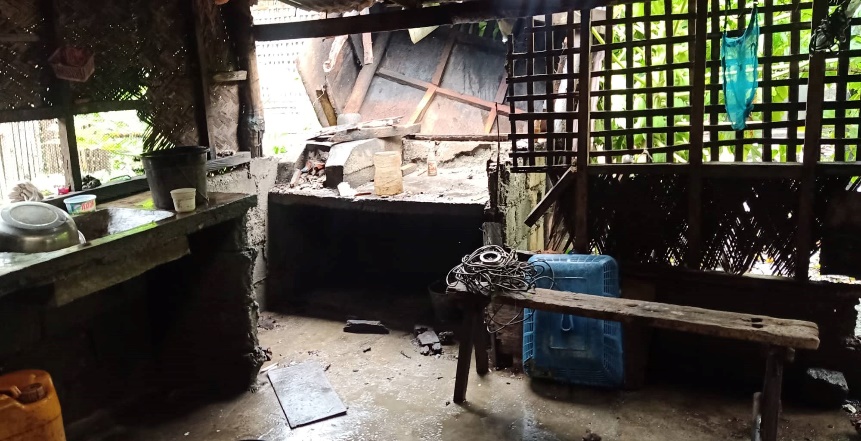 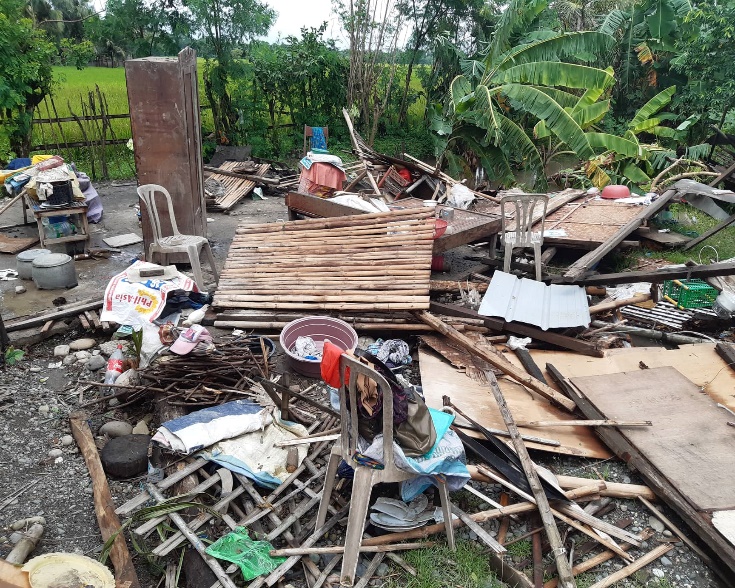 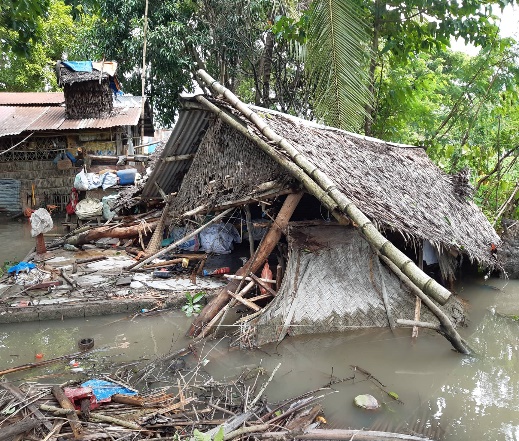 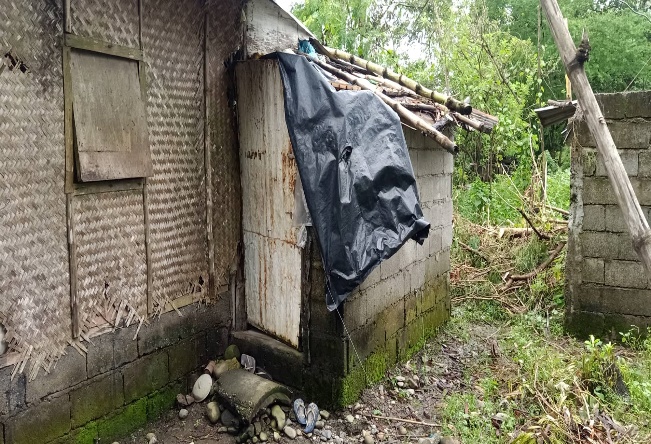 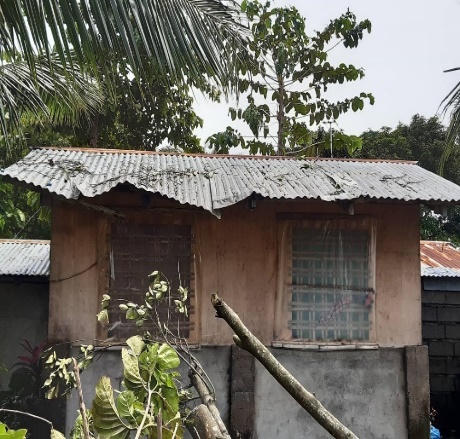 Damaged houses in Brgy. Adela, Rizal, Occidental Mindoro.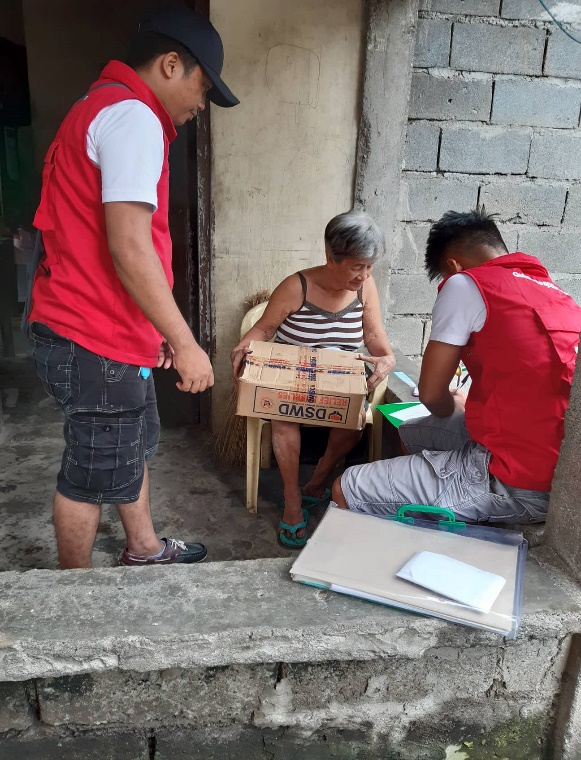 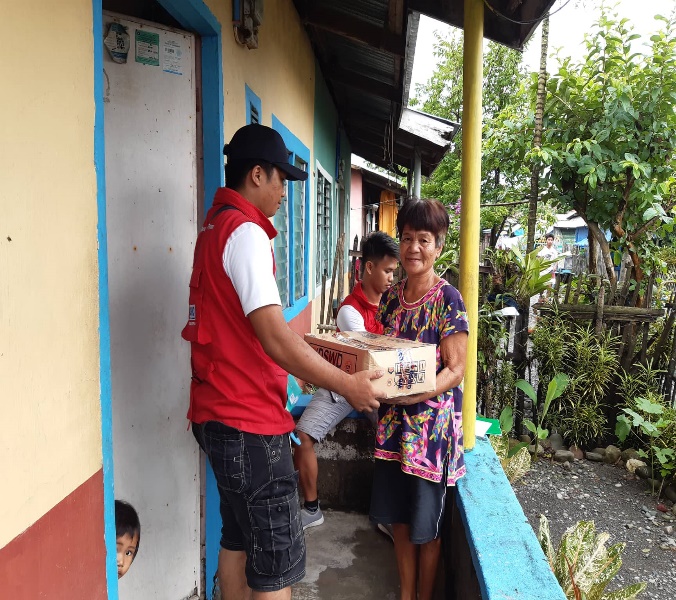 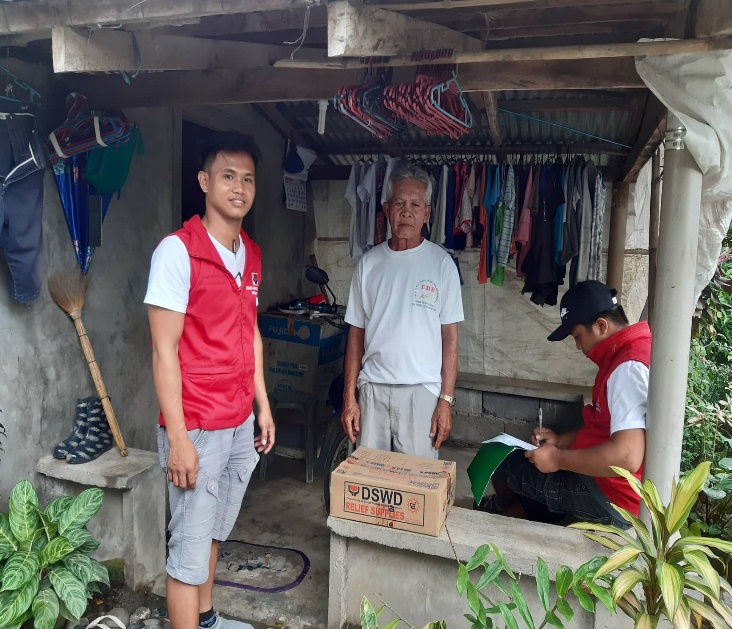 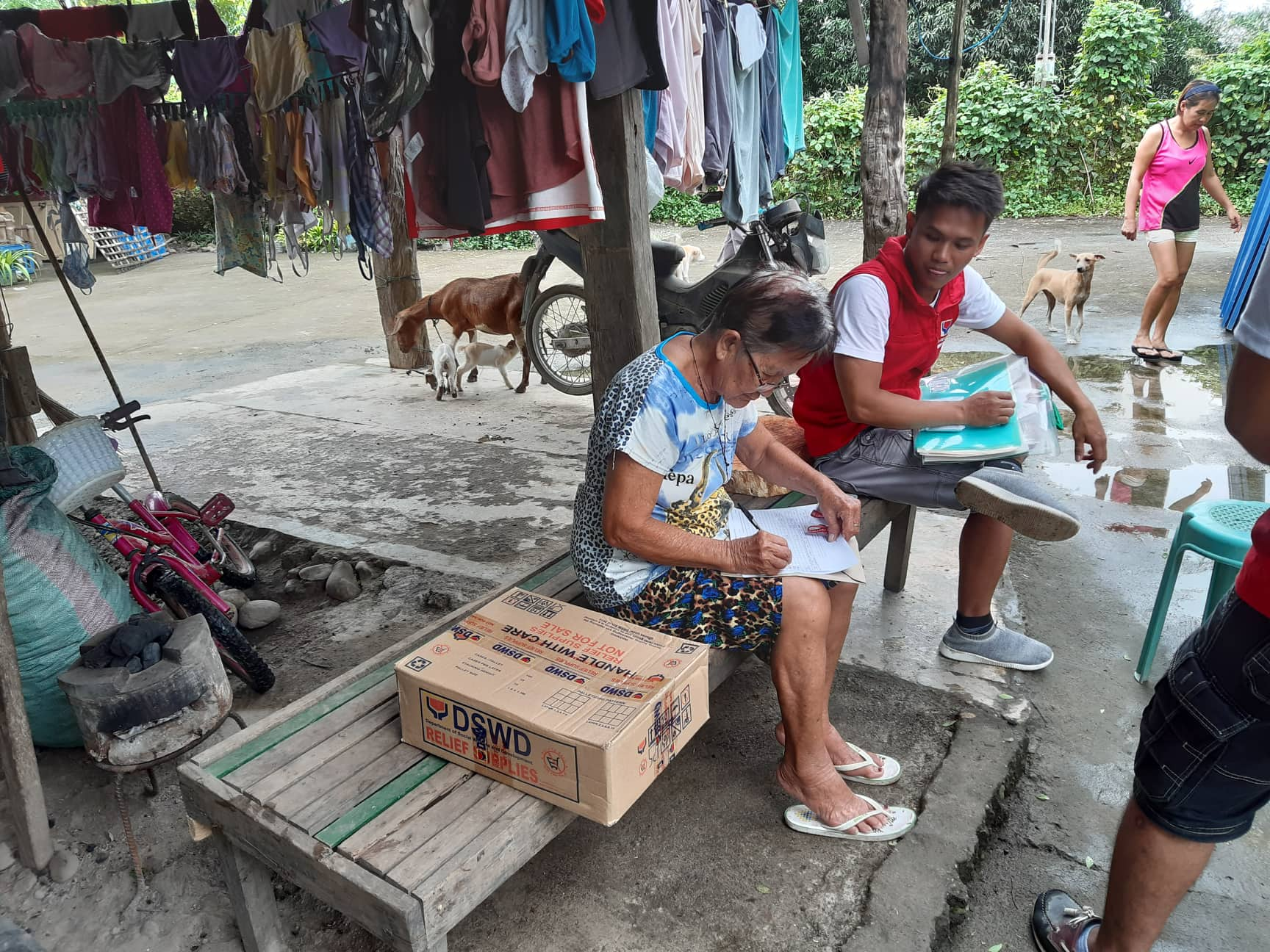 Distribution of Family Food Packs (FFPs) to the affected families.REGION / PROVINCE / MUNICIPALITY REGION / PROVINCE / MUNICIPALITY  NUMBER OF AFFECTED  NUMBER OF AFFECTED  NUMBER OF AFFECTED REGION / PROVINCE / MUNICIPALITY REGION / PROVINCE / MUNICIPALITY  Barangays  Families  Persons GRAND TOTALGRAND TOTAL3 12 51MIMAROPAMIMAROPA31251Occidental MindoroOccidental Mindoro31251Rizal31251REGION / PROVINCE / MUNICIPALITY REGION / PROVINCE / MUNICIPALITY  OUTSIDE ECs  OUTSIDE ECs  OUTSIDE ECs  OUTSIDE ECs REGION / PROVINCE / MUNICIPALITY REGION / PROVINCE / MUNICIPALITY  Families  Families  Persons  Persons REGION / PROVINCE / MUNICIPALITY REGION / PROVINCE / MUNICIPALITY  CUM  NOW  CUM  NOW GRAND TOTALGRAND TOTAL 12 125151MIMAROPAMIMAROPA12125151Occidental MindoroOccidental Mindoro12125151Rizal12125151REGION / PROVINCE / MUNICIPALITY REGION / PROVINCE / MUNICIPALITY NO. OF DAMAGED HOUSES NO. OF DAMAGED HOUSES NO. OF DAMAGED HOUSES REGION / PROVINCE / MUNICIPALITY REGION / PROVINCE / MUNICIPALITY  Total  Totally  Partially GRAND TOTALGRAND TOTAL12 39MIMAROPAMIMAROPA1239Occidental MindoroOccidental Mindoro1239Rizal1239REGION / PROVINCE / MUNICIPALITY REGION / PROVINCE / MUNICIPALITY  TOTAL COST OF ASSISTANCE  TOTAL COST OF ASSISTANCE  TOTAL COST OF ASSISTANCE  TOTAL COST OF ASSISTANCE  TOTAL COST OF ASSISTANCE REGION / PROVINCE / MUNICIPALITY REGION / PROVINCE / MUNICIPALITY  DSWD  LGU  NGOs  OTHERS  GRAND TOTAL GRAND TOTALGRAND TOTAL6,750.00 - - - 6,750.00MIMAROPAMIMAROPA6,750.00-  - - 6,750.00Occidental MindoroOccidental Mindoro6,750.00- - - 6,750.00Rizal6,750.00--  -  6,750.00DATESITUATIONS / ACTIONS UNDERTAKEN22 September 2019The Disaster Response Operations Monitoring and Information Center (DROMIC) of the DSWD-DRMB is closely coordinating with DSWD-FO MIMAROPA for any significant disaster response updates.DATESITUATIONS / ACTIONS UNDERTAKEN22 September 2019The Disaster Response Management Division of DSWD-FO MIMAROPA through SWADT Occidental Mindoro is continuously coordinating with the concerned LGU and MSWDO/MDRRMO to further assess the condition/situation of the affected families/individuals. 